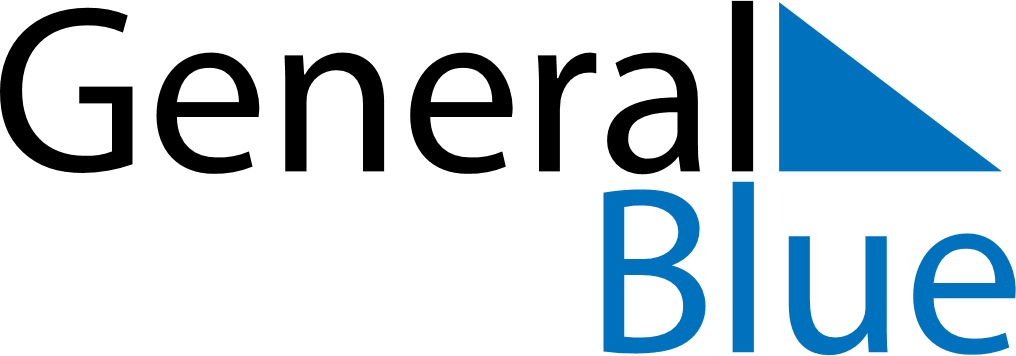 December 2027December 2027December 2027Burkina FasoBurkina FasoSUNMONTUEWEDTHUFRISAT1234567891011Proclamation of the Republic1213141516171819202122232425Christmas Day262728293031